Hierbij bieden wij u aan de schriftelijke antwoorden op de vragen die tijdens de eerste termijn van de behandeling van de begroting van Justitie en Veiligheid voor het jaar 2021, aan de orde zijn geweest.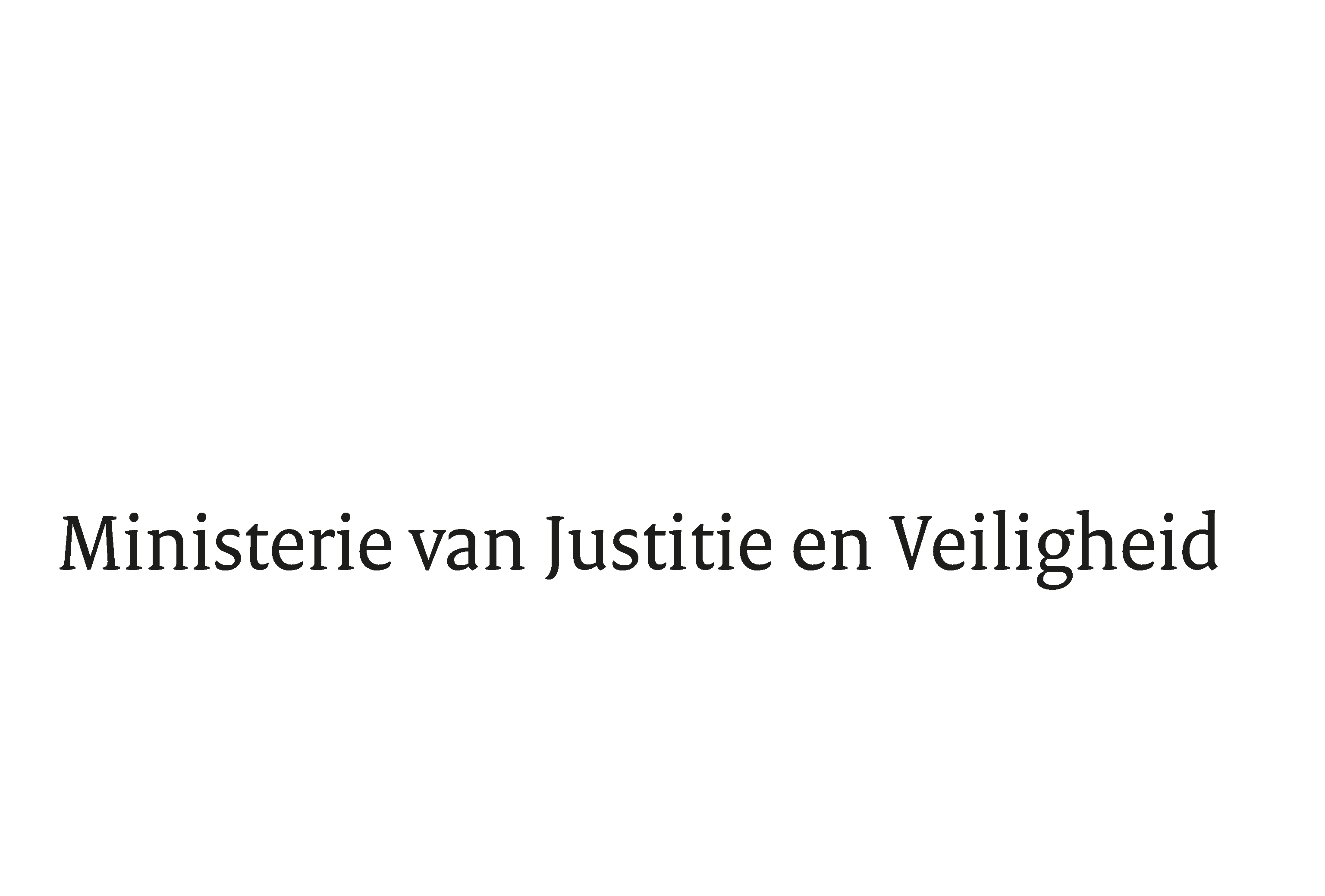 > Retouradres Postbus 20301 2500 EH  Den Haag> Retouradres Postbus 20301 2500 EH  Den HaagAan de Voorzitter van de Tweede Kamerder Staten-GeneraalPostbus 200182500 EA  DEN HAAGAan de Voorzitter van de Tweede Kamerder Staten-GeneraalPostbus 200182500 EA  DEN HAAGDatum26 november 2020OnderwerpAanbieding antwoorden schriftelijke vragen 2021Directie BestuursondersteuningTurfmarkt 1472511 DP  Den HaagPostbus 203012500 EH  Den Haagwww.rijksoverheid.nl/jenvOns kenmerk3044422Bijlage1Bij beantwoording de datum en ons kenmerk vermelden. Wilt u slechts één zaak in uw brief behandelen.